Kapcsolódó anyagok: Törzsanyag: Szemléltető képek a Szentmise értelmezéséheza „Misekalauz” könyv illusztrációiJézus-szimbólum: a hal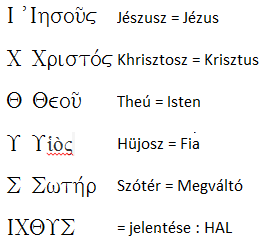 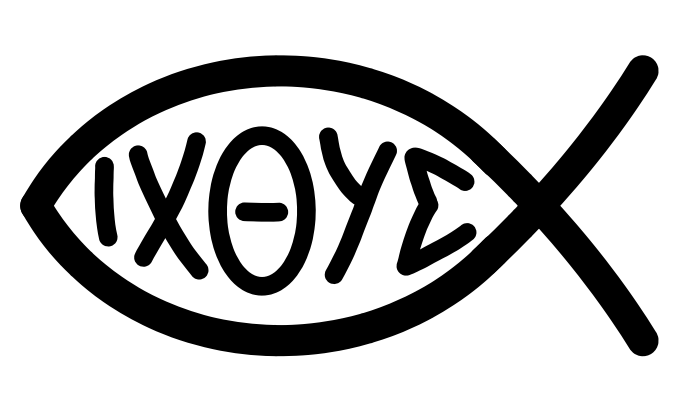 A krisztusivá válás folyamata:   élő  -   tudatos   -   krisztusi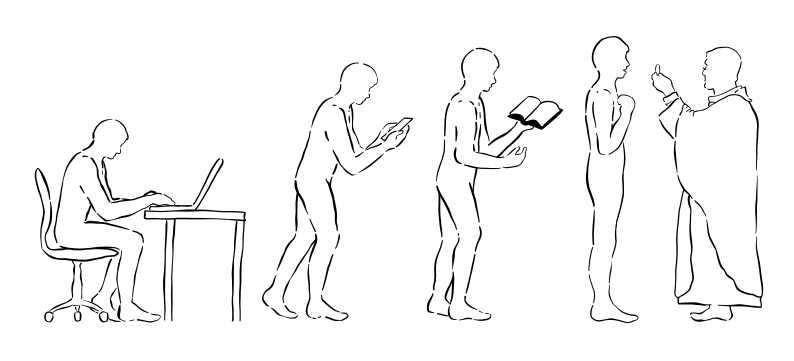 A Szentmise felépítése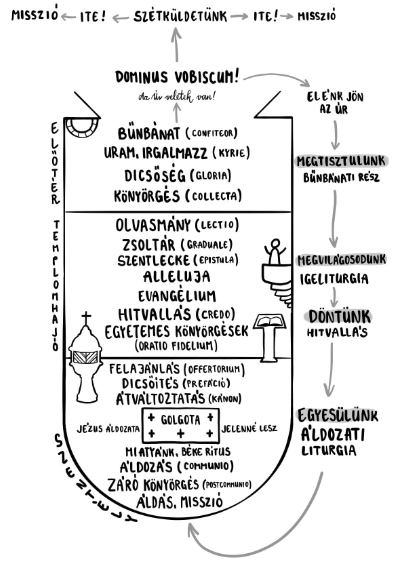 Határvonalon szent és profán között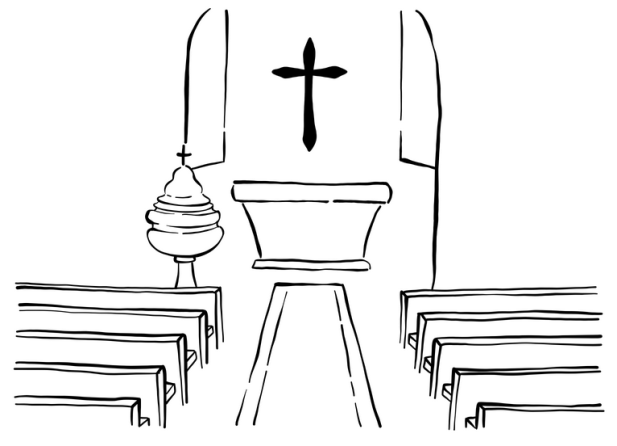 Isten elénk jön, ő kezdeményez.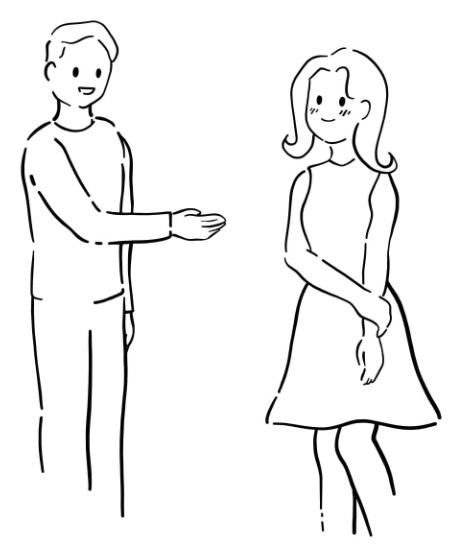 Isten a Szentmisével létrát nyújt nekünk, mellyel a szívéig emel.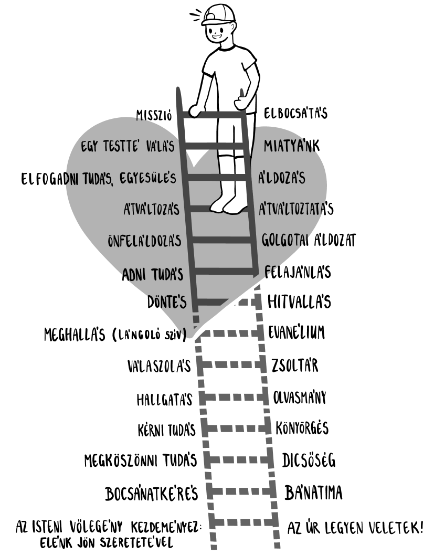 Nem tudni, hova vezet az Istennel való beszélgetés.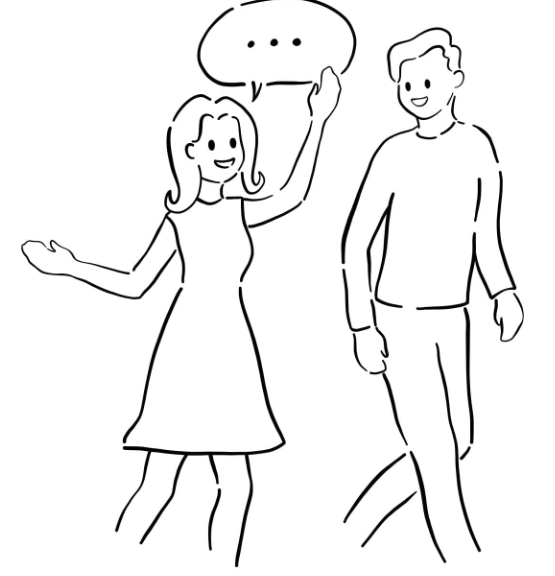 „Az evangélium hallgatása a lehető legkockázatosabb tevékenység. Balgaság, hogy a hölgyek bársonykalapot viselnek a templomban; mindnyájunknak inkább bukósisakot kellene felvennünk. A rendezőknek mentőöveket … kellene kiosztaniuk.” (Radcliffe)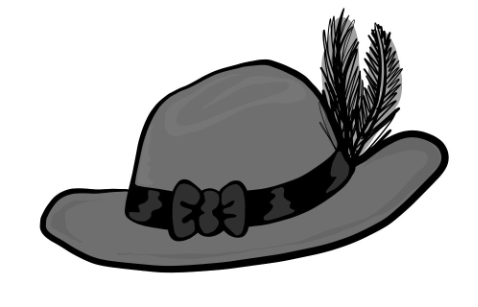 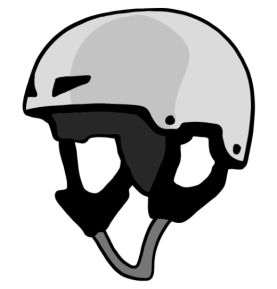 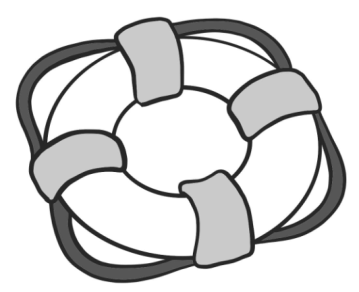 Az isteni „Udvarló” lángra gyújtja a szívet.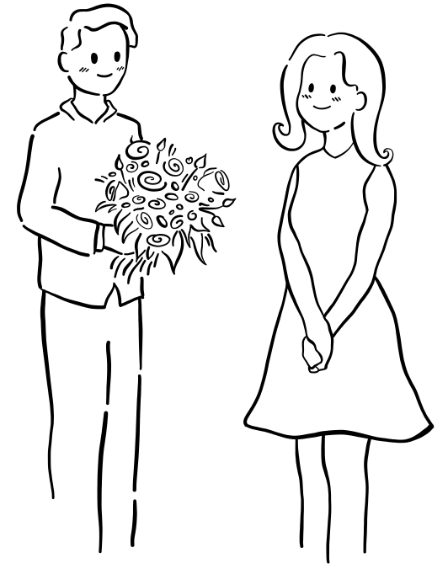 Az isteni „Kérő” a szavával eljegyzi magának a menyasszonyt.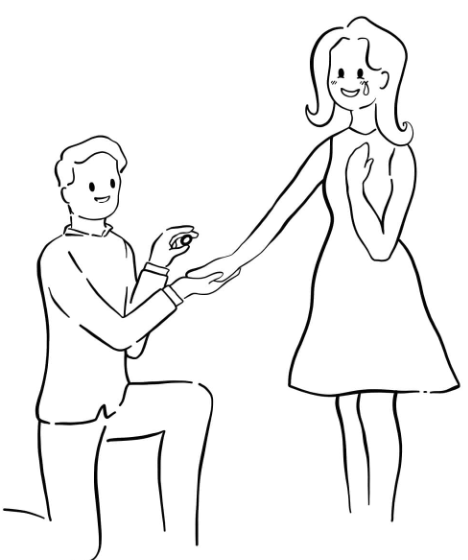 A felajánlástól függ, hogy piaccá vagy ajándékká válik az élet, vagyis attól, hogy mennyi energiát, időt és pénzt szentelünk Istennek. 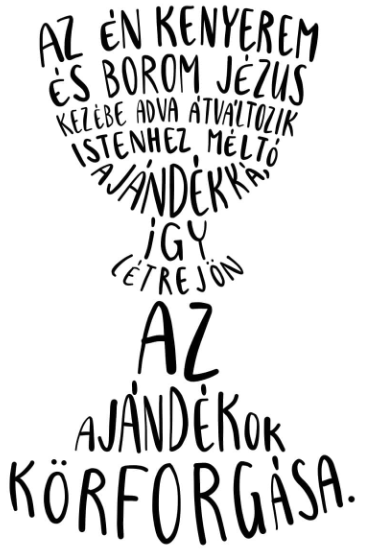 Az élet odaajándékozása – misztikus „esküvő”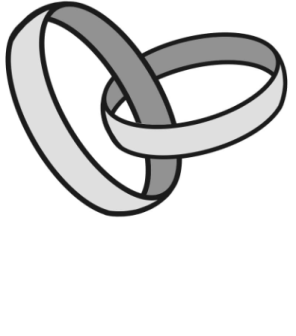 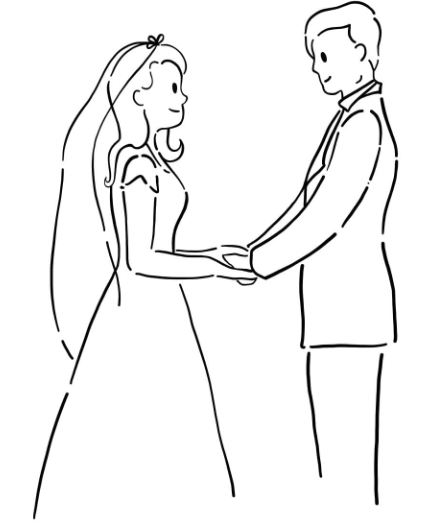 A Szentmise transzformátor  -  az én áldozatom az Egyház önátadásában elhelyezve, Jézus áldozatával egyesítve természetfeletti hatékonyságot kap.  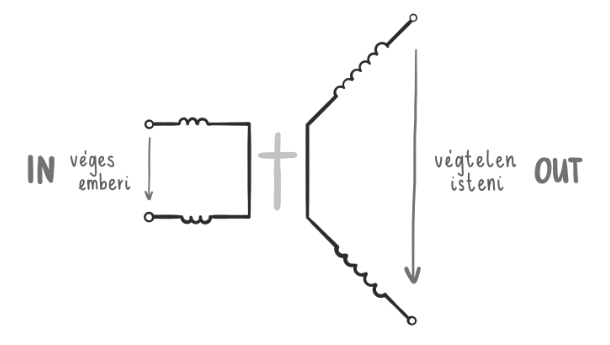 Az esküvőt követő hétköznapok jó illatú áldozata átváltoztat.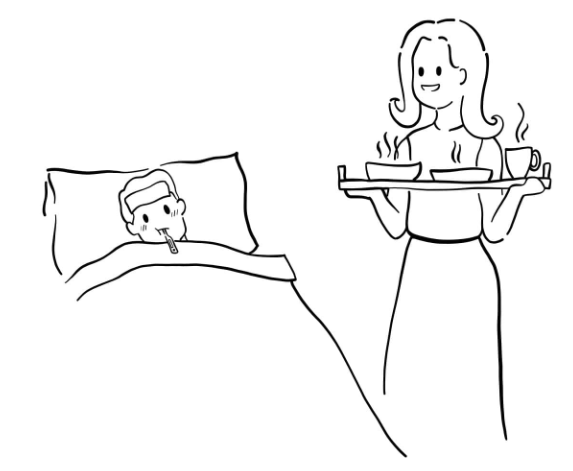 A Szentmisét azért hagyta ránk Jézus, hogy tökéletlen áldozatainkat az övébe belehelyezve és átlényegítve, isteni hatékonyságot adjon emberi tetteinkhez.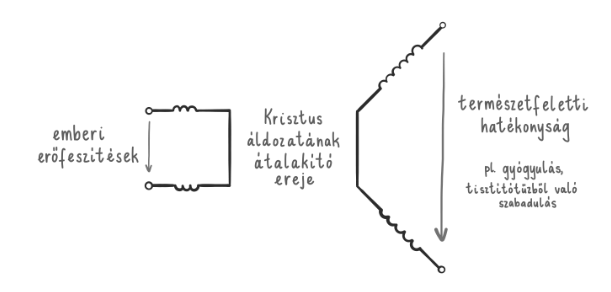 A Szentmise olyan, mint egy időgép, amellyel jelenné válik a keresztáldozata és feltámadása.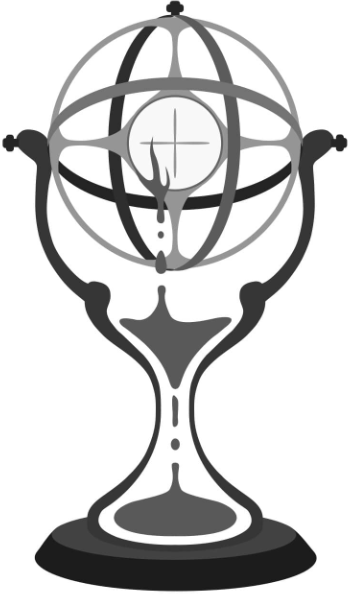 „Pál az olyan keresztény közösséget, amelyben pártoskodás és a szegények iránti érzéketlenség fordul elő „méltatlannak” ítéli az Úr vacsorájából való részesedésre” (II. János Pál pápa, EE. 20.).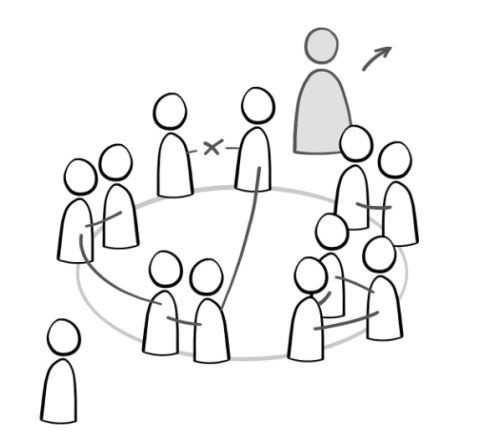 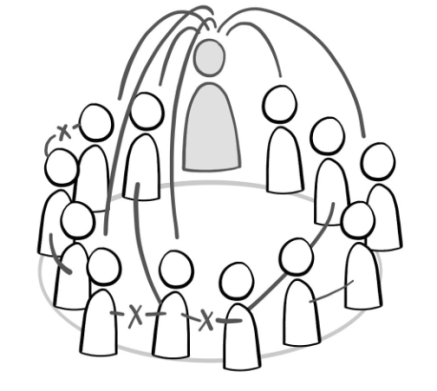 „Ha életemből (…) hiányzik az Istennel való érintkezés, akkor a másikban mindig csak a másikat látom.” (XVI. Benedek, DCE 18.)Ha (…) kihagyom életemből a felebarátomhoz való odafordulást, és csak „jámbor” akarok lenni, (…) akkor elsorvad az Istennel való kapcsolatom is.” (XVI. Benedek, DCE 18)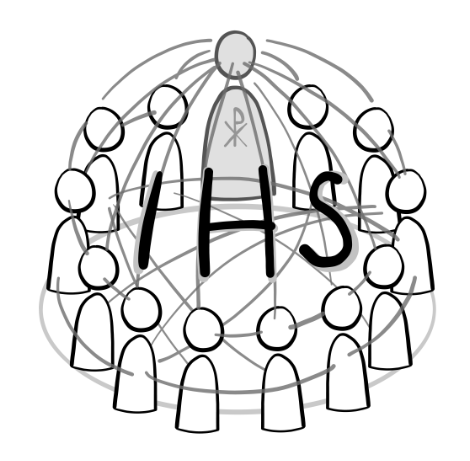 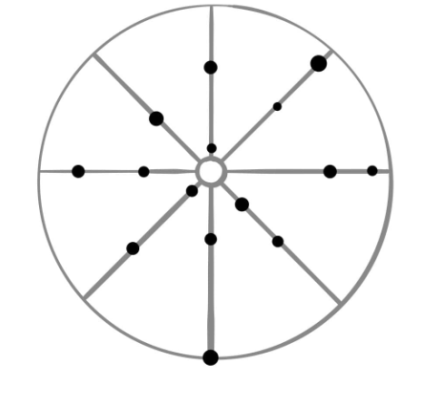 Igazi communio ott jön létre, ahol mind a vertikális, mind a horizontális kötelékek épek.Egy közösségben éppúgy, mint egy tábortűz körül: akik  a tűz (Jézus) miatt vannak itt, azok egyre közelebb akarnak kerülni Jézushoz. De mindazok, akik Jézushoz, a tűzhöz közelebb húzódnak, egymáshoz is közelebb kerülnek. Egy család vagyunk: a mennyei Atya gyermekei és Jézus testvérei.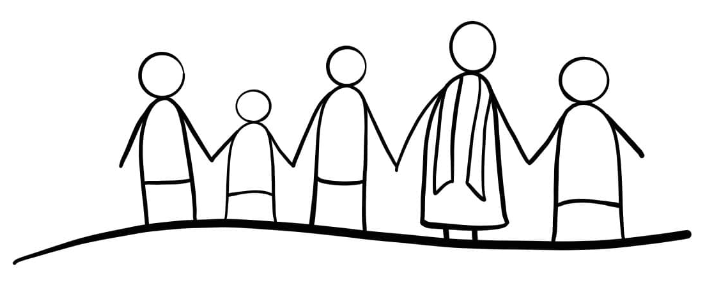 Eszközigény: Elem tartalma: Szemléltető képek a Szentmise értelmezéséheza „Misekalauz” könyv illusztrációiElem tartalma: Szemléltető képek a Szentmise értelmezéséheza „Misekalauz” könyv illusztrációiKategória:  Kiss Renáta Kiss RenátaEsemény: Kapcsolódó téma: SzentmiseKapcsolódó előadás:Kapcsolódó előadás:Régió: Település: Időpont: 2021.02.